Druk nr 15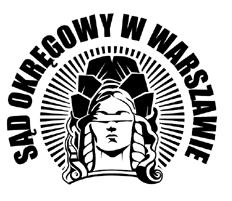 …..........................., dnia .................................      (miejscowość i data)Sąd Okręgowy w Warszawie………Wydział ……………………………..Wnioskodawca:……………………………...………………...              (imię i nazwisko / nazwa)………………………………………….……          (numer telefonu)Sygn. akt: ……………………….DOŁĄCZENIE DO AKT SPRAWYW związku z koniecznością uzupełnienia proszę o dołączenie do sprawyo sygnaturze akt………………………...………….. następujących dokumentów:…………………………………………….................................................................................................................................................................................................................................................................................................................................................................................................................................................................................................................................................................................................………………………………...Czytelny podpis